Бағалау  парақшасыБағалау  парақшасыХабарландыруБүгін, яғни 24.04.2017 жылы сағат 9.50-де математика пәнінен 3-сыныпта ашық сабақ өткізіледі.Келем деушілерге есік ашық ІІ топМатематикаМатематика3  сынып3  сынып3  сыныпМұғалімі Аубакирова К.Ж.Мұғалімі Аубакирова К.Ж.Мұғалімі Аубакирова К.Ж.Сабақтың тақырыбы:    103 • 6, 618 : 6  түріндегі жазбаша көбейту және бөлуСабақтың тақырыбы:    103 • 6, 618 : 6  түріндегі жазбаша көбейту және бөлуСабақтың тақырыбы:    103 • 6, 618 : 6  түріндегі жазбаша көбейту және бөлуСабақтың тақырыбы:    103 • 6, 618 : 6  түріндегі жазбаша көбейту және бөлуСабақтың тақырыбы:    103 • 6, 618 : 6  түріндегі жазбаша көбейту және бөлуСабақтың тақырыбы:    103 • 6, 618 : 6  түріндегі жазбаша көбейту және бөлуСабақтың тақырыбы:    103 • 6, 618 : 6  түріндегі жазбаша көбейту және бөлуСабақтың тақырыбы:    103 • 6, 618 : 6  түріндегі жазбаша көбейту және бөлуСабақтың мақсаты:1. Оқушылардың өз бетімен  білім алуына жағдай жасай отырып, таным белсенділіктерін арттыру;2. Оқушылардың ойлау,ауызша,жазбаша есептеу дағдыларын дамыту Оқушылардың ұшқыр ойлау қабілеттерін арттыру,тіл байлығын молайту,өз ойын еркін,нақты, жүйелі түрде жеткеру қабілетін қалыптастыру3.Оқушыларды заман талабына сай экономикалық сауаттылығын арттыру,зияткерлікке жауапкершілікке,ынтымақтастыққа,мамандыққа баулуСабақтың мақсаты:1. Оқушылардың өз бетімен  білім алуына жағдай жасай отырып, таным белсенділіктерін арттыру;2. Оқушылардың ойлау,ауызша,жазбаша есептеу дағдыларын дамыту Оқушылардың ұшқыр ойлау қабілеттерін арттыру,тіл байлығын молайту,өз ойын еркін,нақты, жүйелі түрде жеткеру қабілетін қалыптастыру3.Оқушыларды заман талабына сай экономикалық сауаттылығын арттыру,зияткерлікке жауапкершілікке,ынтымақтастыққа,мамандыққа баулуСабақтың мақсаты:1. Оқушылардың өз бетімен  білім алуына жағдай жасай отырып, таным белсенділіктерін арттыру;2. Оқушылардың ойлау,ауызша,жазбаша есептеу дағдыларын дамыту Оқушылардың ұшқыр ойлау қабілеттерін арттыру,тіл байлығын молайту,өз ойын еркін,нақты, жүйелі түрде жеткеру қабілетін қалыптастыру3.Оқушыларды заман талабына сай экономикалық сауаттылығын арттыру,зияткерлікке жауапкершілікке,ынтымақтастыққа,мамандыққа баулуСабақтың мақсаты:1. Оқушылардың өз бетімен  білім алуына жағдай жасай отырып, таным белсенділіктерін арттыру;2. Оқушылардың ойлау,ауызша,жазбаша есептеу дағдыларын дамыту Оқушылардың ұшқыр ойлау қабілеттерін арттыру,тіл байлығын молайту,өз ойын еркін,нақты, жүйелі түрде жеткеру қабілетін қалыптастыру3.Оқушыларды заман талабына сай экономикалық сауаттылығын арттыру,зияткерлікке жауапкершілікке,ынтымақтастыққа,мамандыққа баулуСабақтың мақсаты:1. Оқушылардың өз бетімен  білім алуына жағдай жасай отырып, таным белсенділіктерін арттыру;2. Оқушылардың ойлау,ауызша,жазбаша есептеу дағдыларын дамыту Оқушылардың ұшқыр ойлау қабілеттерін арттыру,тіл байлығын молайту,өз ойын еркін,нақты, жүйелі түрде жеткеру қабілетін қалыптастыру3.Оқушыларды заман талабына сай экономикалық сауаттылығын арттыру,зияткерлікке жауапкершілікке,ынтымақтастыққа,мамандыққа баулуСабақтың мақсаты:1. Оқушылардың өз бетімен  білім алуына жағдай жасай отырып, таным белсенділіктерін арттыру;2. Оқушылардың ойлау,ауызша,жазбаша есептеу дағдыларын дамыту Оқушылардың ұшқыр ойлау қабілеттерін арттыру,тіл байлығын молайту,өз ойын еркін,нақты, жүйелі түрде жеткеру қабілетін қалыптастыру3.Оқушыларды заман талабына сай экономикалық сауаттылығын арттыру,зияткерлікке жауапкершілікке,ынтымақтастыққа,мамандыққа баулуСабақтың мақсаты:1. Оқушылардың өз бетімен  білім алуына жағдай жасай отырып, таным белсенділіктерін арттыру;2. Оқушылардың ойлау,ауызша,жазбаша есептеу дағдыларын дамыту Оқушылардың ұшқыр ойлау қабілеттерін арттыру,тіл байлығын молайту,өз ойын еркін,нақты, жүйелі түрде жеткеру қабілетін қалыптастыру3.Оқушыларды заман талабына сай экономикалық сауаттылығын арттыру,зияткерлікке жауапкершілікке,ынтымақтастыққа,мамандыққа баулуСабақтың мақсаты:1. Оқушылардың өз бетімен  білім алуына жағдай жасай отырып, таным белсенділіктерін арттыру;2. Оқушылардың ойлау,ауызша,жазбаша есептеу дағдыларын дамыту Оқушылардың ұшқыр ойлау қабілеттерін арттыру,тіл байлығын молайту,өз ойын еркін,нақты, жүйелі түрде жеткеру қабілетін қалыптастыру3.Оқушыларды заман талабына сай экономикалық сауаттылығын арттыру,зияткерлікке жауапкершілікке,ынтымақтастыққа,мамандыққа баулуКүтілетін нәтиже: Аукцион ұғымы қалыптасады.Мамандық туралы ,ақша бірліктері,ақша айналымы туралы түсінік қалыптасады.Есеп шығарудың тиімді жолдарын үйренеді, топпен жұмыс істейді. Бұрын білетін ақпаратпен байланыстырады, оқушылар жеке.жұппен,топпен жұмыс істей отырып идея бөліседі, талдайды, жинақтайды, қорытындылайды, бағалайды,сұрақ қоюға дағдыланадыКүтілетін нәтиже: Аукцион ұғымы қалыптасады.Мамандық туралы ,ақша бірліктері,ақша айналымы туралы түсінік қалыптасады.Есеп шығарудың тиімді жолдарын үйренеді, топпен жұмыс істейді. Бұрын білетін ақпаратпен байланыстырады, оқушылар жеке.жұппен,топпен жұмыс істей отырып идея бөліседі, талдайды, жинақтайды, қорытындылайды, бағалайды,сұрақ қоюға дағдыланадыКүтілетін нәтиже: Аукцион ұғымы қалыптасады.Мамандық туралы ,ақша бірліктері,ақша айналымы туралы түсінік қалыптасады.Есеп шығарудың тиімді жолдарын үйренеді, топпен жұмыс істейді. Бұрын білетін ақпаратпен байланыстырады, оқушылар жеке.жұппен,топпен жұмыс істей отырып идея бөліседі, талдайды, жинақтайды, қорытындылайды, бағалайды,сұрақ қоюға дағдыланадыКүтілетін нәтиже: Аукцион ұғымы қалыптасады.Мамандық туралы ,ақша бірліктері,ақша айналымы туралы түсінік қалыптасады.Есеп шығарудың тиімді жолдарын үйренеді, топпен жұмыс істейді. Бұрын білетін ақпаратпен байланыстырады, оқушылар жеке.жұппен,топпен жұмыс істей отырып идея бөліседі, талдайды, жинақтайды, қорытындылайды, бағалайды,сұрақ қоюға дағдыланадыКүтілетін нәтиже: Аукцион ұғымы қалыптасады.Мамандық туралы ,ақша бірліктері,ақша айналымы туралы түсінік қалыптасады.Есеп шығарудың тиімді жолдарын үйренеді, топпен жұмыс істейді. Бұрын білетін ақпаратпен байланыстырады, оқушылар жеке.жұппен,топпен жұмыс істей отырып идея бөліседі, талдайды, жинақтайды, қорытындылайды, бағалайды,сұрақ қоюға дағдыланадыКүтілетін нәтиже: Аукцион ұғымы қалыптасады.Мамандық туралы ,ақша бірліктері,ақша айналымы туралы түсінік қалыптасады.Есеп шығарудың тиімді жолдарын үйренеді, топпен жұмыс істейді. Бұрын білетін ақпаратпен байланыстырады, оқушылар жеке.жұппен,топпен жұмыс істей отырып идея бөліседі, талдайды, жинақтайды, қорытындылайды, бағалайды,сұрақ қоюға дағдыланадыКүтілетін нәтиже: Аукцион ұғымы қалыптасады.Мамандық туралы ,ақша бірліктері,ақша айналымы туралы түсінік қалыптасады.Есеп шығарудың тиімді жолдарын үйренеді, топпен жұмыс істейді. Бұрын білетін ақпаратпен байланыстырады, оқушылар жеке.жұппен,топпен жұмыс істей отырып идея бөліседі, талдайды, жинақтайды, қорытындылайды, бағалайды,сұрақ қоюға дағдыланадыКүтілетін нәтиже: Аукцион ұғымы қалыптасады.Мамандық туралы ,ақша бірліктері,ақша айналымы туралы түсінік қалыптасады.Есеп шығарудың тиімді жолдарын үйренеді, топпен жұмыс істейді. Бұрын білетін ақпаратпен байланыстырады, оқушылар жеке.жұппен,топпен жұмыс істей отырып идея бөліседі, талдайды, жинақтайды, қорытындылайды, бағалайды,сұрақ қоюға дағдыланадыСабақтың әдісі: «Аукцион сабақ»Сабақтың әдісі: «Аукцион сабақ»Сабақтың әдісі: «Аукцион сабақ»Сабақтың әдісі: «Аукцион сабақ»Сабақтың әдісі: «Аукцион сабақ»Сабақтың әдісі: «Аукцион сабақ»Сабақтың әдісі: «Аукцион сабақ»Сабақтың әдісі: «Аукцион сабақ»Сабақтың түрі: Кіріктірілген сабақСабақтың түрі: Кіріктірілген сабақСабақтың түрі: Кіріктірілген сабақСабақтың түрі: Кіріктірілген сабақСабақтың түрі: Кіріктірілген сабақСабақтың түрі: Кіріктірілген сабақСабақтың түрі: Кіріктірілген сабақСабақтың түрі: Кіріктірілген сабақСабақ көрнекілігі : Презентация, валюталар,ағаш балға,таблолар ,банкомат,семантикалық картаСабақ көрнекілігі : Презентация, валюталар,ағаш балға,таблолар ,банкомат,семантикалық картаСабақ көрнекілігі : Презентация, валюталар,ағаш балға,таблолар ,банкомат,семантикалық картаСабақ көрнекілігі : Презентация, валюталар,ағаш балға,таблолар ,банкомат,семантикалық картаСабақ көрнекілігі : Презентация, валюталар,ағаш балға,таблолар ,банкомат,семантикалық картаСабақ көрнекілігі : Презентация, валюталар,ағаш балға,таблолар ,банкомат,семантикалық картаСабақ көрнекілігі : Презентация, валюталар,ағаш балға,таблолар ,банкомат,семантикалық картаСабақ көрнекілігі : Презентация, валюталар,ағаш балға,таблолар ,банкомат,семантикалық картаҚоланылған модульдер: СТО,оқыту мен оқудағы жаңа тәсілдер,талантты және дарынды блаларды оқыту,АКТ,оқушылардың жас ерешеліктері,оқытуды басқару және көшбасшылық.Қоланылған модульдер: СТО,оқыту мен оқудағы жаңа тәсілдер,талантты және дарынды блаларды оқыту,АКТ,оқушылардың жас ерешеліктері,оқытуды басқару және көшбасшылық.Қоланылған модульдер: СТО,оқыту мен оқудағы жаңа тәсілдер,талантты және дарынды блаларды оқыту,АКТ,оқушылардың жас ерешеліктері,оқытуды басқару және көшбасшылық.Қоланылған модульдер: СТО,оқыту мен оқудағы жаңа тәсілдер,талантты және дарынды блаларды оқыту,АКТ,оқушылардың жас ерешеліктері,оқытуды басқару және көшбасшылық.Қоланылған модульдер: СТО,оқыту мен оқудағы жаңа тәсілдер,талантты және дарынды блаларды оқыту,АКТ,оқушылардың жас ерешеліктері,оқытуды басқару және көшбасшылық.Қоланылған модульдер: СТО,оқыту мен оқудағы жаңа тәсілдер,талантты және дарынды блаларды оқыту,АКТ,оқушылардың жас ерешеліктері,оқытуды басқару және көшбасшылық.Қоланылған модульдер: СТО,оқыту мен оқудағы жаңа тәсілдер,талантты және дарынды блаларды оқыту,АКТ,оқушылардың жас ерешеліктері,оқытуды басқару және көшбасшылық.Қоланылған модульдер: СТО,оқыту мен оқудағы жаңа тәсілдер,талантты және дарынды блаларды оқыту,АКТ,оқушылардың жас ерешеліктері,оқытуды басқару және көшбасшылық.УақытыМұғалімнің іс-әрекетіМұғалімнің іс-әрекетіМұғалімнің іс-әрекетіМұғалімнің іс-әрекетіМұғалімнің іс-әрекетіОқушылардың іс-әрекеті              Ресурстар, көрнекі құралдарКіріспе.     Психологиялық ахуал:Болашақтың ұрпағымыз білімдіКөрсетеміз сабақтан алған білімдіТапқырлықты таныту мақсатымызБіліммен шықсын тек,атымыз«Асыл жастан-шығады» ұранымызЕлімнің көкке шығар қыранымыз!Ұйымдастыру кезеңі:Оқушыларға кесілген суреттер  үлестіріледі.Топқа бөлінеді.Топбасшы сайланады,бағалау парақшалары таратылады  1.Дәптердегі жұмысты тексеру. 2.«Ыстық орындық» ойыны .(сұрақ-жауап) 3. «Волейбол» ойыны. (Көбейту кестесі):Мұғалім сөзі : «Адам байлығының ең тамашасы-білім» деген екен Абу Райхан Беруни-Мен сендердің алған білімдеріңді бүгін« Аукцион» шарттары арқылы бағаламақшымын.Қазақстан теңгесі — Қазақстан Республикасының ұлттық валютасы. Қазақстан Республикасының Президенттің 1993 ж. қараша 15 жарлығы бойынша айналысқа еңгізілдіҰлттық валютамыз 50,100,200,500,1000,2000,5000,10000 көлемінде жүргізіледі Жақын арада 20000 мындық ақша саудаға енгізілді.Аукционға қатысушылар/ яғни топ басшылары/«Халық банкі»,  «Каспий» банкБанк менеджері –топбасшысы.Әрбір қатысушының жинаған валютасы банк айналымына түсіп отырады. Оны менеджер есептейді./Әрбір қаржы жинаған оқушының табысы балл болып есептеледі Ол бағалау парақшасына жазылып отырылады/«Миға шабуыл»:1.Еліміздің валютасы.2.Әлемдегі айналымдағы және қандай ақша бірліктерін білесіңдер?-Доллар- АҚШ мемлекеті ақша бірлігі,-Рубль – Ресей мемлекетінің ақша бірлігі-Евро- Еуропа мемлекеттерінің ақша бірліш-Теңге-Қазақстан мемлекетінің ақша бірліг/Мұғалім түсініктемесі «ЭВРИКаА!»-Осының ішінен «эвро» бірлігіне назар аударамыз«Эвро»-гректің «таптым,таптым» сөзінен алынған , Европа елдері ішіндегі мемлекеттерінің ақша бірлігі , «Эврика» -жаңа ой келгенде қуаныш сезімін білдіретін сөз.Аукцион шарты1-тур « Сауда мүліктері» /1-4 тапсырмалар/2-тур«Эрудит»сайысы: /Оқушылар сұрақтары/3-тур «Таңдау табыс»/кіріктірілген сабақтар бойынша сұрақтар/1.Қазақ тілі – баға 500 тг2.Ағылшын пәні- баға-500тг3.Орыс тілі пәні –баға-500тг4-тур « Қортынды»Кіріспе.     Психологиялық ахуал:Болашақтың ұрпағымыз білімдіКөрсетеміз сабақтан алған білімдіТапқырлықты таныту мақсатымызБіліммен шықсын тек,атымыз«Асыл жастан-шығады» ұранымызЕлімнің көкке шығар қыранымыз!Ұйымдастыру кезеңі:Оқушыларға кесілген суреттер  үлестіріледі.Топқа бөлінеді.Топбасшы сайланады,бағалау парақшалары таратылады  1.Дәптердегі жұмысты тексеру. 2.«Ыстық орындық» ойыны .(сұрақ-жауап) 3. «Волейбол» ойыны. (Көбейту кестесі):Мұғалім сөзі : «Адам байлығының ең тамашасы-білім» деген екен Абу Райхан Беруни-Мен сендердің алған білімдеріңді бүгін« Аукцион» шарттары арқылы бағаламақшымын.Қазақстан теңгесі — Қазақстан Республикасының ұлттық валютасы. Қазақстан Республикасының Президенттің 1993 ж. қараша 15 жарлығы бойынша айналысқа еңгізілдіҰлттық валютамыз 50,100,200,500,1000,2000,5000,10000 көлемінде жүргізіледі Жақын арада 20000 мындық ақша саудаға енгізілді.Аукционға қатысушылар/ яғни топ басшылары/«Халық банкі»,  «Каспий» банкБанк менеджері –топбасшысы.Әрбір қатысушының жинаған валютасы банк айналымына түсіп отырады. Оны менеджер есептейді./Әрбір қаржы жинаған оқушының табысы балл болып есептеледі Ол бағалау парақшасына жазылып отырылады/«Миға шабуыл»:1.Еліміздің валютасы.2.Әлемдегі айналымдағы және қандай ақша бірліктерін білесіңдер?-Доллар- АҚШ мемлекеті ақша бірлігі,-Рубль – Ресей мемлекетінің ақша бірлігі-Евро- Еуропа мемлекеттерінің ақша бірліш-Теңге-Қазақстан мемлекетінің ақша бірліг/Мұғалім түсініктемесі «ЭВРИКаА!»-Осының ішінен «эвро» бірлігіне назар аударамыз«Эвро»-гректің «таптым,таптым» сөзінен алынған , Европа елдері ішіндегі мемлекеттерінің ақша бірлігі , «Эврика» -жаңа ой келгенде қуаныш сезімін білдіретін сөз.Аукцион шарты1-тур « Сауда мүліктері» /1-4 тапсырмалар/2-тур«Эрудит»сайысы: /Оқушылар сұрақтары/3-тур «Таңдау табыс»/кіріктірілген сабақтар бойынша сұрақтар/1.Қазақ тілі – баға 500 тг2.Ағылшын пәні- баға-500тг3.Орыс тілі пәні –баға-500тг4-тур « Қортынды»Кіріспе.     Психологиялық ахуал:Болашақтың ұрпағымыз білімдіКөрсетеміз сабақтан алған білімдіТапқырлықты таныту мақсатымызБіліммен шықсын тек,атымыз«Асыл жастан-шығады» ұранымызЕлімнің көкке шығар қыранымыз!Ұйымдастыру кезеңі:Оқушыларға кесілген суреттер  үлестіріледі.Топқа бөлінеді.Топбасшы сайланады,бағалау парақшалары таратылады  1.Дәптердегі жұмысты тексеру. 2.«Ыстық орындық» ойыны .(сұрақ-жауап) 3. «Волейбол» ойыны. (Көбейту кестесі):Мұғалім сөзі : «Адам байлығының ең тамашасы-білім» деген екен Абу Райхан Беруни-Мен сендердің алған білімдеріңді бүгін« Аукцион» шарттары арқылы бағаламақшымын.Қазақстан теңгесі — Қазақстан Республикасының ұлттық валютасы. Қазақстан Республикасының Президенттің 1993 ж. қараша 15 жарлығы бойынша айналысқа еңгізілдіҰлттық валютамыз 50,100,200,500,1000,2000,5000,10000 көлемінде жүргізіледі Жақын арада 20000 мындық ақша саудаға енгізілді.Аукционға қатысушылар/ яғни топ басшылары/«Халық банкі»,  «Каспий» банкБанк менеджері –топбасшысы.Әрбір қатысушының жинаған валютасы банк айналымына түсіп отырады. Оны менеджер есептейді./Әрбір қаржы жинаған оқушының табысы балл болып есептеледі Ол бағалау парақшасына жазылып отырылады/«Миға шабуыл»:1.Еліміздің валютасы.2.Әлемдегі айналымдағы және қандай ақша бірліктерін білесіңдер?-Доллар- АҚШ мемлекеті ақша бірлігі,-Рубль – Ресей мемлекетінің ақша бірлігі-Евро- Еуропа мемлекеттерінің ақша бірліш-Теңге-Қазақстан мемлекетінің ақша бірліг/Мұғалім түсініктемесі «ЭВРИКаА!»-Осының ішінен «эвро» бірлігіне назар аударамыз«Эвро»-гректің «таптым,таптым» сөзінен алынған , Европа елдері ішіндегі мемлекеттерінің ақша бірлігі , «Эврика» -жаңа ой келгенде қуаныш сезімін білдіретін сөз.Аукцион шарты1-тур « Сауда мүліктері» /1-4 тапсырмалар/2-тур«Эрудит»сайысы: /Оқушылар сұрақтары/3-тур «Таңдау табыс»/кіріктірілген сабақтар бойынша сұрақтар/1.Қазақ тілі – баға 500 тг2.Ағылшын пәні- баға-500тг3.Орыс тілі пәні –баға-500тг4-тур « Қортынды»Кіріспе.     Психологиялық ахуал:Болашақтың ұрпағымыз білімдіКөрсетеміз сабақтан алған білімдіТапқырлықты таныту мақсатымызБіліммен шықсын тек,атымыз«Асыл жастан-шығады» ұранымызЕлімнің көкке шығар қыранымыз!Ұйымдастыру кезеңі:Оқушыларға кесілген суреттер  үлестіріледі.Топқа бөлінеді.Топбасшы сайланады,бағалау парақшалары таратылады  1.Дәптердегі жұмысты тексеру. 2.«Ыстық орындық» ойыны .(сұрақ-жауап) 3. «Волейбол» ойыны. (Көбейту кестесі):Мұғалім сөзі : «Адам байлығының ең тамашасы-білім» деген екен Абу Райхан Беруни-Мен сендердің алған білімдеріңді бүгін« Аукцион» шарттары арқылы бағаламақшымын.Қазақстан теңгесі — Қазақстан Республикасының ұлттық валютасы. Қазақстан Республикасының Президенттің 1993 ж. қараша 15 жарлығы бойынша айналысқа еңгізілдіҰлттық валютамыз 50,100,200,500,1000,2000,5000,10000 көлемінде жүргізіледі Жақын арада 20000 мындық ақша саудаға енгізілді.Аукционға қатысушылар/ яғни топ басшылары/«Халық банкі»,  «Каспий» банкБанк менеджері –топбасшысы.Әрбір қатысушының жинаған валютасы банк айналымына түсіп отырады. Оны менеджер есептейді./Әрбір қаржы жинаған оқушының табысы балл болып есептеледі Ол бағалау парақшасына жазылып отырылады/«Миға шабуыл»:1.Еліміздің валютасы.2.Әлемдегі айналымдағы және қандай ақша бірліктерін білесіңдер?-Доллар- АҚШ мемлекеті ақша бірлігі,-Рубль – Ресей мемлекетінің ақша бірлігі-Евро- Еуропа мемлекеттерінің ақша бірліш-Теңге-Қазақстан мемлекетінің ақша бірліг/Мұғалім түсініктемесі «ЭВРИКаА!»-Осының ішінен «эвро» бірлігіне назар аударамыз«Эвро»-гректің «таптым,таптым» сөзінен алынған , Европа елдері ішіндегі мемлекеттерінің ақша бірлігі , «Эврика» -жаңа ой келгенде қуаныш сезімін білдіретін сөз.Аукцион шарты1-тур « Сауда мүліктері» /1-4 тапсырмалар/2-тур«Эрудит»сайысы: /Оқушылар сұрақтары/3-тур «Таңдау табыс»/кіріктірілген сабақтар бойынша сұрақтар/1.Қазақ тілі – баға 500 тг2.Ағылшын пәні- баға-500тг3.Орыс тілі пәні –баға-500тг4-тур « Қортынды»Кіріспе.     Психологиялық ахуал:Болашақтың ұрпағымыз білімдіКөрсетеміз сабақтан алған білімдіТапқырлықты таныту мақсатымызБіліммен шықсын тек,атымыз«Асыл жастан-шығады» ұранымызЕлімнің көкке шығар қыранымыз!Ұйымдастыру кезеңі:Оқушыларға кесілген суреттер  үлестіріледі.Топқа бөлінеді.Топбасшы сайланады,бағалау парақшалары таратылады  1.Дәптердегі жұмысты тексеру. 2.«Ыстық орындық» ойыны .(сұрақ-жауап) 3. «Волейбол» ойыны. (Көбейту кестесі):Мұғалім сөзі : «Адам байлығының ең тамашасы-білім» деген екен Абу Райхан Беруни-Мен сендердің алған білімдеріңді бүгін« Аукцион» шарттары арқылы бағаламақшымын.Қазақстан теңгесі — Қазақстан Республикасының ұлттық валютасы. Қазақстан Республикасының Президенттің 1993 ж. қараша 15 жарлығы бойынша айналысқа еңгізілдіҰлттық валютамыз 50,100,200,500,1000,2000,5000,10000 көлемінде жүргізіледі Жақын арада 20000 мындық ақша саудаға енгізілді.Аукционға қатысушылар/ яғни топ басшылары/«Халық банкі»,  «Каспий» банкБанк менеджері –топбасшысы.Әрбір қатысушының жинаған валютасы банк айналымына түсіп отырады. Оны менеджер есептейді./Әрбір қаржы жинаған оқушының табысы балл болып есептеледі Ол бағалау парақшасына жазылып отырылады/«Миға шабуыл»:1.Еліміздің валютасы.2.Әлемдегі айналымдағы және қандай ақша бірліктерін білесіңдер?-Доллар- АҚШ мемлекеті ақша бірлігі,-Рубль – Ресей мемлекетінің ақша бірлігі-Евро- Еуропа мемлекеттерінің ақша бірліш-Теңге-Қазақстан мемлекетінің ақша бірліг/Мұғалім түсініктемесі «ЭВРИКаА!»-Осының ішінен «эвро» бірлігіне назар аударамыз«Эвро»-гректің «таптым,таптым» сөзінен алынған , Европа елдері ішіндегі мемлекеттерінің ақша бірлігі , «Эврика» -жаңа ой келгенде қуаныш сезімін білдіретін сөз.Аукцион шарты1-тур « Сауда мүліктері» /1-4 тапсырмалар/2-тур«Эрудит»сайысы: /Оқушылар сұрақтары/3-тур «Таңдау табыс»/кіріктірілген сабақтар бойынша сұрақтар/1.Қазақ тілі – баға 500 тг2.Ағылшын пәні- баға-500тг3.Орыс тілі пәні –баға-500тг4-тур « Қортынды»Оқушылар ынтымақтастық қалыптастырадыВалюталар туралы мәліметпен танысадыОқушылар менеджер сайлайды.Менеджер  міндеті туралы мәліметке ие боладыЕліміздің  және дүние жүзілік сауда айналымындағы ақша бірліктері туралы пікірлерін ортаға саладыТапсырмаларды жеке,жұппен,топпен орындайдыАқша бірліктері арқылы өздерін бағалап отырадыДоллар,евро,рубль,теңгеЕліміз валютасы50,100,200,500,1000,2000,5000,10000тг бірліктері«Бағдаршам»«Бағалау парақшасы»Еліміз ақша бірліктері «Каспий банкі», «Халық банкі» таблоларыМенеджерге арналған төсбелгіслайд, МаркерлерНегізгі бөлім.Мағынаны тану:Олай болса іске сәт !Қоржындарың теңгеге толсын!-Бүгінгі сабағымыз 103 • 6, 618 : 6  түріндегі жазбаша көбейту және бөлу.Жаңа сабақты түсіндіру.1-тур « Сауда мүліктері»№ 2 есеп (шарты түсіндіріледі)Топ жұмысы барысында әрбір топтан тапсырманы бірінші болып орындаған 1 оқушы топ мүшелеріне жәрдем беруге мүмкіншілігі бар.4-есеп (слайд)Кері есеп құрастыру.Толық құрастырылса – 5000 теңге1 есеп – 2000 теңгетек есеп қана болса – 1000 теңге№5 есеп             Өздік жұмыс.а) Көбейтінділерді көбейткіштердің квадраты немесе кубына айналдырып, өрнектердің  мәнін есепте.4*4*4                                  5*5                                  2*2*210*10*10                          3*3*3                               6*6ә) Көбейткіштердің квадраты мен кубын көбейтінділермен алмастыр, өрнектің мәнін тап.4² + 300                     10³-5 34                2³ + 4010² - 56                       9² - 67                   4² + 351Бағасы - 1000Сергіту сәті:2-тур«Эрудит» сайысы:Әр топтың келесі топқа сұрағыӘрбір сұрақтың құны-100тг1-топ1 Ұшбұрыштың периметрін қалай табамыз?2.4 квадраты3.6 кубы4. Сүйір бұрышты қалай анықтаймыз5.Шаршы дегеніміз.....6.215*07. х+2=62+12 қандай теңдеу8. Қосудың терімділік қасиеті дегеніміз не?9.Көлемді қалай табамыз?10.7 кубы нешеге тең?2-топ1. Ауданды қалай табамыз2. 5 кубы3. Ұз 2 см, ені 4 см тең тіктөрбұрыштың ауданы нешеге тең?4. Көбейтудің терімділік қасиеті5. Көбейтудің компоненттерін ата6. х+2=82+22 қандай теңдеу7. 4мин 200м 1 мин?8. Ұзындығы 6 см ені 4 см тіктөртбұрыштың ауданын тап.9. 5 х+2=102+8 қандай теңдеу.10. 1000гр көппе 1кг көппе3 тур «Таңдау табысы»/кіріктірілген сабақтар бойынша сұрақтар/І .Қазақ тілі –   бағасы - 500 тг1.Неше, қанша, нешінші деген сұраққа жауап беретін сөз табы?2. 7 қазына дегеніміз не?ІІ.Ағылшын пәні-  бағасы -500тгАқша – деньги- ?Уақыт – время -?ІІІ.Орыс тілі пәні – бағасы -500тгӨлең шумақтарын айту.ІV. Дүние тану пәні бағасы – 500 тг-Табиғат нешеге бөлінеді?-Табиғатта су неше күйде кезедеседі?тур4- тур ҚорытындыМенеджер әр топтағы оқушылардың жинаған қаржысын есептейді.Ақшалар анықталған соң аукционға қойылатын заттармен таныстырылады.«Сыйлықтар аукционы»1.  «Ақ бота» - баға-3000тг /1 сұрақ/2. «Қолшатыр»- баға-5000 тг/2 сұрақ/3. «Сурет альбомы»  -баға-8000тг /3 сұрақ/Негізгі бөлім.Мағынаны тану:Олай болса іске сәт !Қоржындарың теңгеге толсын!-Бүгінгі сабағымыз 103 • 6, 618 : 6  түріндегі жазбаша көбейту және бөлу.Жаңа сабақты түсіндіру.1-тур « Сауда мүліктері»№ 2 есеп (шарты түсіндіріледі)Топ жұмысы барысында әрбір топтан тапсырманы бірінші болып орындаған 1 оқушы топ мүшелеріне жәрдем беруге мүмкіншілігі бар.4-есеп (слайд)Кері есеп құрастыру.Толық құрастырылса – 5000 теңге1 есеп – 2000 теңгетек есеп қана болса – 1000 теңге№5 есеп             Өздік жұмыс.а) Көбейтінділерді көбейткіштердің квадраты немесе кубына айналдырып, өрнектердің  мәнін есепте.4*4*4                                  5*5                                  2*2*210*10*10                          3*3*3                               6*6ә) Көбейткіштердің квадраты мен кубын көбейтінділермен алмастыр, өрнектің мәнін тап.4² + 300                     10³-5 34                2³ + 4010² - 56                       9² - 67                   4² + 351Бағасы - 1000Сергіту сәті:2-тур«Эрудит» сайысы:Әр топтың келесі топқа сұрағыӘрбір сұрақтың құны-100тг1-топ1 Ұшбұрыштың периметрін қалай табамыз?2.4 квадраты3.6 кубы4. Сүйір бұрышты қалай анықтаймыз5.Шаршы дегеніміз.....6.215*07. х+2=62+12 қандай теңдеу8. Қосудың терімділік қасиеті дегеніміз не?9.Көлемді қалай табамыз?10.7 кубы нешеге тең?2-топ1. Ауданды қалай табамыз2. 5 кубы3. Ұз 2 см, ені 4 см тең тіктөрбұрыштың ауданы нешеге тең?4. Көбейтудің терімділік қасиеті5. Көбейтудің компоненттерін ата6. х+2=82+22 қандай теңдеу7. 4мин 200м 1 мин?8. Ұзындығы 6 см ені 4 см тіктөртбұрыштың ауданын тап.9. 5 х+2=102+8 қандай теңдеу.10. 1000гр көппе 1кг көппе3 тур «Таңдау табысы»/кіріктірілген сабақтар бойынша сұрақтар/І .Қазақ тілі –   бағасы - 500 тг1.Неше, қанша, нешінші деген сұраққа жауап беретін сөз табы?2. 7 қазына дегеніміз не?ІІ.Ағылшын пәні-  бағасы -500тгАқша – деньги- ?Уақыт – время -?ІІІ.Орыс тілі пәні – бағасы -500тгӨлең шумақтарын айту.ІV. Дүние тану пәні бағасы – 500 тг-Табиғат нешеге бөлінеді?-Табиғатта су неше күйде кезедеседі?тур4- тур ҚорытындыМенеджер әр топтағы оқушылардың жинаған қаржысын есептейді.Ақшалар анықталған соң аукционға қойылатын заттармен таныстырылады.«Сыйлықтар аукционы»1.  «Ақ бота» - баға-3000тг /1 сұрақ/2. «Қолшатыр»- баға-5000 тг/2 сұрақ/3. «Сурет альбомы»  -баға-8000тг /3 сұрақ/Негізгі бөлім.Мағынаны тану:Олай болса іске сәт !Қоржындарың теңгеге толсын!-Бүгінгі сабағымыз 103 • 6, 618 : 6  түріндегі жазбаша көбейту және бөлу.Жаңа сабақты түсіндіру.1-тур « Сауда мүліктері»№ 2 есеп (шарты түсіндіріледі)Топ жұмысы барысында әрбір топтан тапсырманы бірінші болып орындаған 1 оқушы топ мүшелеріне жәрдем беруге мүмкіншілігі бар.4-есеп (слайд)Кері есеп құрастыру.Толық құрастырылса – 5000 теңге1 есеп – 2000 теңгетек есеп қана болса – 1000 теңге№5 есеп             Өздік жұмыс.а) Көбейтінділерді көбейткіштердің квадраты немесе кубына айналдырып, өрнектердің  мәнін есепте.4*4*4                                  5*5                                  2*2*210*10*10                          3*3*3                               6*6ә) Көбейткіштердің квадраты мен кубын көбейтінділермен алмастыр, өрнектің мәнін тап.4² + 300                     10³-5 34                2³ + 4010² - 56                       9² - 67                   4² + 351Бағасы - 1000Сергіту сәті:2-тур«Эрудит» сайысы:Әр топтың келесі топқа сұрағыӘрбір сұрақтың құны-100тг1-топ1 Ұшбұрыштың периметрін қалай табамыз?2.4 квадраты3.6 кубы4. Сүйір бұрышты қалай анықтаймыз5.Шаршы дегеніміз.....6.215*07. х+2=62+12 қандай теңдеу8. Қосудың терімділік қасиеті дегеніміз не?9.Көлемді қалай табамыз?10.7 кубы нешеге тең?2-топ1. Ауданды қалай табамыз2. 5 кубы3. Ұз 2 см, ені 4 см тең тіктөрбұрыштың ауданы нешеге тең?4. Көбейтудің терімділік қасиеті5. Көбейтудің компоненттерін ата6. х+2=82+22 қандай теңдеу7. 4мин 200м 1 мин?8. Ұзындығы 6 см ені 4 см тіктөртбұрыштың ауданын тап.9. 5 х+2=102+8 қандай теңдеу.10. 1000гр көппе 1кг көппе3 тур «Таңдау табысы»/кіріктірілген сабақтар бойынша сұрақтар/І .Қазақ тілі –   бағасы - 500 тг1.Неше, қанша, нешінші деген сұраққа жауап беретін сөз табы?2. 7 қазына дегеніміз не?ІІ.Ағылшын пәні-  бағасы -500тгАқша – деньги- ?Уақыт – время -?ІІІ.Орыс тілі пәні – бағасы -500тгӨлең шумақтарын айту.ІV. Дүние тану пәні бағасы – 500 тг-Табиғат нешеге бөлінеді?-Табиғатта су неше күйде кезедеседі?тур4- тур ҚорытындыМенеджер әр топтағы оқушылардың жинаған қаржысын есептейді.Ақшалар анықталған соң аукционға қойылатын заттармен таныстырылады.«Сыйлықтар аукционы»1.  «Ақ бота» - баға-3000тг /1 сұрақ/2. «Қолшатыр»- баға-5000 тг/2 сұрақ/3. «Сурет альбомы»  -баға-8000тг /3 сұрақ/Негізгі бөлім.Мағынаны тану:Олай болса іске сәт !Қоржындарың теңгеге толсын!-Бүгінгі сабағымыз 103 • 6, 618 : 6  түріндегі жазбаша көбейту және бөлу.Жаңа сабақты түсіндіру.1-тур « Сауда мүліктері»№ 2 есеп (шарты түсіндіріледі)Топ жұмысы барысында әрбір топтан тапсырманы бірінші болып орындаған 1 оқушы топ мүшелеріне жәрдем беруге мүмкіншілігі бар.4-есеп (слайд)Кері есеп құрастыру.Толық құрастырылса – 5000 теңге1 есеп – 2000 теңгетек есеп қана болса – 1000 теңге№5 есеп             Өздік жұмыс.а) Көбейтінділерді көбейткіштердің квадраты немесе кубына айналдырып, өрнектердің  мәнін есепте.4*4*4                                  5*5                                  2*2*210*10*10                          3*3*3                               6*6ә) Көбейткіштердің квадраты мен кубын көбейтінділермен алмастыр, өрнектің мәнін тап.4² + 300                     10³-5 34                2³ + 4010² - 56                       9² - 67                   4² + 351Бағасы - 1000Сергіту сәті:2-тур«Эрудит» сайысы:Әр топтың келесі топқа сұрағыӘрбір сұрақтың құны-100тг1-топ1 Ұшбұрыштың периметрін қалай табамыз?2.4 квадраты3.6 кубы4. Сүйір бұрышты қалай анықтаймыз5.Шаршы дегеніміз.....6.215*07. х+2=62+12 қандай теңдеу8. Қосудың терімділік қасиеті дегеніміз не?9.Көлемді қалай табамыз?10.7 кубы нешеге тең?2-топ1. Ауданды қалай табамыз2. 5 кубы3. Ұз 2 см, ені 4 см тең тіктөрбұрыштың ауданы нешеге тең?4. Көбейтудің терімділік қасиеті5. Көбейтудің компоненттерін ата6. х+2=82+22 қандай теңдеу7. 4мин 200м 1 мин?8. Ұзындығы 6 см ені 4 см тіктөртбұрыштың ауданын тап.9. 5 х+2=102+8 қандай теңдеу.10. 1000гр көппе 1кг көппе3 тур «Таңдау табысы»/кіріктірілген сабақтар бойынша сұрақтар/І .Қазақ тілі –   бағасы - 500 тг1.Неше, қанша, нешінші деген сұраққа жауап беретін сөз табы?2. 7 қазына дегеніміз не?ІІ.Ағылшын пәні-  бағасы -500тгАқша – деньги- ?Уақыт – время -?ІІІ.Орыс тілі пәні – бағасы -500тгӨлең шумақтарын айту.ІV. Дүние тану пәні бағасы – 500 тг-Табиғат нешеге бөлінеді?-Табиғатта су неше күйде кезедеседі?тур4- тур ҚорытындыМенеджер әр топтағы оқушылардың жинаған қаржысын есептейді.Ақшалар анықталған соң аукционға қойылатын заттармен таныстырылады.«Сыйлықтар аукционы»1.  «Ақ бота» - баға-3000тг /1 сұрақ/2. «Қолшатыр»- баға-5000 тг/2 сұрақ/3. «Сурет альбомы»  -баға-8000тг /3 сұрақ/Негізгі бөлім.Мағынаны тану:Олай болса іске сәт !Қоржындарың теңгеге толсын!-Бүгінгі сабағымыз 103 • 6, 618 : 6  түріндегі жазбаша көбейту және бөлу.Жаңа сабақты түсіндіру.1-тур « Сауда мүліктері»№ 2 есеп (шарты түсіндіріледі)Топ жұмысы барысында әрбір топтан тапсырманы бірінші болып орындаған 1 оқушы топ мүшелеріне жәрдем беруге мүмкіншілігі бар.4-есеп (слайд)Кері есеп құрастыру.Толық құрастырылса – 5000 теңге1 есеп – 2000 теңгетек есеп қана болса – 1000 теңге№5 есеп             Өздік жұмыс.а) Көбейтінділерді көбейткіштердің квадраты немесе кубына айналдырып, өрнектердің  мәнін есепте.4*4*4                                  5*5                                  2*2*210*10*10                          3*3*3                               6*6ә) Көбейткіштердің квадраты мен кубын көбейтінділермен алмастыр, өрнектің мәнін тап.4² + 300                     10³-5 34                2³ + 4010² - 56                       9² - 67                   4² + 351Бағасы - 1000Сергіту сәті:2-тур«Эрудит» сайысы:Әр топтың келесі топқа сұрағыӘрбір сұрақтың құны-100тг1-топ1 Ұшбұрыштың периметрін қалай табамыз?2.4 квадраты3.6 кубы4. Сүйір бұрышты қалай анықтаймыз5.Шаршы дегеніміз.....6.215*07. х+2=62+12 қандай теңдеу8. Қосудың терімділік қасиеті дегеніміз не?9.Көлемді қалай табамыз?10.7 кубы нешеге тең?2-топ1. Ауданды қалай табамыз2. 5 кубы3. Ұз 2 см, ені 4 см тең тіктөрбұрыштың ауданы нешеге тең?4. Көбейтудің терімділік қасиеті5. Көбейтудің компоненттерін ата6. х+2=82+22 қандай теңдеу7. 4мин 200м 1 мин?8. Ұзындығы 6 см ені 4 см тіктөртбұрыштың ауданын тап.9. 5 х+2=102+8 қандай теңдеу.10. 1000гр көппе 1кг көппе3 тур «Таңдау табысы»/кіріктірілген сабақтар бойынша сұрақтар/І .Қазақ тілі –   бағасы - 500 тг1.Неше, қанша, нешінші деген сұраққа жауап беретін сөз табы?2. 7 қазына дегеніміз не?ІІ.Ағылшын пәні-  бағасы -500тгАқша – деньги- ?Уақыт – время -?ІІІ.Орыс тілі пәні – бағасы -500тгӨлең шумақтарын айту.ІV. Дүние тану пәні бағасы – 500 тг-Табиғат нешеге бөлінеді?-Табиғатта су неше күйде кезедеседі?тур4- тур ҚорытындыМенеджер әр топтағы оқушылардың жинаған қаржысын есептейді.Ақшалар анықталған соң аукционға қойылатын заттармен таныстырылады.«Сыйлықтар аукционы»1.  «Ақ бота» - баға-3000тг /1 сұрақ/2. «Қолшатыр»- баға-5000 тг/2 сұрақ/3. «Сурет альбомы»  -баға-8000тг /3 сұрақ/Әрбір оқушыны бағалауға мүмкіндік туады, өзін-өзі бағалайды.Оқушылар сұраққа жауап бере алмаған жағдайда «келесі» сөзін пайдаланадыПәндер бойынша сұрақтарға жауап береді.Сұрақтар -жауаптар.Ақша бірліктері,аукцион балғасы. Белгілеу парақшасы.Банк таблосыА4 пішіндегі «Блиц тур» тапсырмаларыВидеороликОрыс тілі маманының телемостТапсырмасыАғылшын мұғалімінің сабаққа кіріктірілген жұмыстарыБағалау. Оқушылардың топтарды бағалауы, өздерін бағалауы «Басбармақ», «Бағдаршам»Бағалау. Оқушылардың топтарды бағалауы, өздерін бағалауы «Басбармақ», «Бағдаршам»Бағалау. Оқушылардың топтарды бағалауы, өздерін бағалауы «Басбармақ», «Бағдаршам»Бағалау. Оқушылардың топтарды бағалауы, өздерін бағалауы «Басбармақ», «Бағдаршам»Бағалау. Оқушылардың топтарды бағалауы, өздерін бағалауы «Басбармақ», «Бағдаршам»Бағалау. Оқушылардың топтарды бағалауы, өздерін бағалауы «Басбармақ», «Бағдаршам»Бағалау. Оқушылардың топтарды бағалауы, өздерін бағалауы «Басбармақ», «Бағдаршам»Рефлексия. «Ауызша пікір білдіру»Рефлексия. «Ауызша пікір білдіру»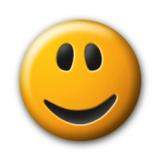 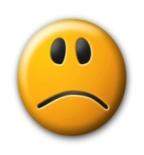 №Оқушыныңаты-жөні1. Үй жұмысын тексеру2.Сауда мүліктері3.Эрудит4.Таңдау табысы5.Сыйлықтар аукционы1234№Оқушыныңаты-жөні1. Үй жұмысын тексеру2.Сауда мүліктері3.Эрудит4.Таңдау табысы5.Сыйлықтар аукционы1234